ГУБЕРНАТОР АСТРАХАНСКОЙ ОБЛАСТИПОСТАНОВЛЕНИЕот 19 июня 2013 г. N 47О СОВЕТЕ ПО ЖИЛИЩНО-КОММУНАЛЬНОМУ ХОЗЯЙСТВУИ ОБ УПРАЗДНЕНИИ СОВЕТА ПО ЭНЕРГОСБЕРЕЖЕНИЮ ИПОВЫШЕНИЮ ЭНЕРГОЭФФЕКТИВНОСТИВ целях проведения единой государственной политики в сфере жилищно-коммунального хозяйства и в соответствии с Постановлением Губернатора Астраханской области от 23.05.2005 N 349 "О совещательных органах при Губернаторе Астраханской области" постановляю:1. Создать совет по жилищно-коммунальному хозяйству.2. Утвердить прилагаемые Положение о совете по жилищно-коммунальному хозяйству и его состав.3. Упразднить совет по энергосбережению и повышению энергетической эффективности.4. Признать утратившими силу Постановления Губернатора Астраханской области:- от 28.03.2011 N 107 "О совете по энергосбережению и повышению энергоэффективности";- от 29.05.2012 N 206 "О внесении изменений в постановление Губернатора Астраханской области от 28.03.2011 N 107".5. Агентству связи и массовых коммуникаций Астраханской области (Зайцева М.А.) опубликовать настоящее Постановление в средствах массовой информации.6. Постановление вступает в силу со дня его официального опубликования.Губернатор Астраханской областиА.А.ЖИЛКИНУтвержденоПостановлением ГубернатораАстраханской областиот 19 июня 2013 г. N 47ПОЛОЖЕНИЕО СОВЕТЕ ПО ЖИЛИЩНО-КОММУНАЛЬНОМУ ХОЗЯЙСТВУ1. Общие положения1.1. Совет по жилищно-коммунальному хозяйству (далее - совет) является постоянно действующим совещательно-консультативным органом.1.2. Совет осуществляет свою деятельность в соответствии с законодательством Российской Федерации, Астраханской области и настоящим Положением.2. Основные задачи и функции совета2.1. Основными задачами совета являются:- выработка предложений по основным направлениям государственной политики в области энергосбережения и повышения энергетической эффективности, реформирования жилищно-коммунального хозяйства Астраханской области;- содействие организациям жилищно-коммунального хозяйства Астраханской области в проведении реформы жилищно-коммунального хозяйства;- выработка предложений по повышению конкурентоспособности организаций жилищно-коммунального хозяйства;- достижение баланса интересов потребителей и субъектов естественных монополий, обеспечивающего доступность реализуемых субъектами естественных монополий товаров и услуг для потребителей;- обеспечение взаимодействия потребителей товаров и услуг естественных монополий с исполнительными органами Астраханской области и субъектами естественных монополий.(в ред. Постановления Губернатора Астраханской области от 02.09.2022 N 99)2.2. Для реализации возложенных на него задач совет осуществляет следующие функции:- рассматривает вопросы, касающиеся решения проблем реформирования жилищно-коммунального хозяйства Астраханской области;- анализирует и обобщает предложения организаций жилищно-коммунального хозяйства Астраханской области по мерам и мероприятиям, направленным на поддержку и развитие жилищно-коммунального хозяйства;- готовит предложения по формам и методам государственной поддержки организаций жилищно-коммунального хозяйства Астраханской области;- организует проведение анализа последствий решений об установлении тарифов на товары и услуги естественных монополий;- организует рассмотрение проектов стратегических документов Астраханской области, затрагивающих вопросы развития отраслей естественных монополий.3. Организация работы совета(в ред. Постановления Губернатора Астраханской областиот 01.06.2016 N 38)3.1. Совет формируется на представительной основе в составе председателя совета, первого заместителя председателя совета, заместителей председателя совета, секретаря и членов совета.3.2. Членами совета могут быть представители соответствующих исполнительных органов Астраханской области, а также не более двух представителей иных органов государственной власти, органов местного самоуправления муниципальных образований Астраханской области, Общественной палаты Астраханской области, организаций жилищно-коммунального хозяйства, общественных объединений и субъектов естественных монополий или аффилированные такими субъектами лица, уполномоченный по защите прав предпринимателей при Губернаторе Астраханской области, ученые, специалисты и общественные деятели, представители организаций, осуществляющих деятельность по управлению многоквартирными домами на территории Астраханской области, члены совета многоквартирного дома.(в ред. Постановления Губернатора Астраханской области от 02.09.2022 N 99)3.3. Члены совета должны иметь профессиональные знания, навыки и квалификации в сфере жилищно-коммунального хозяйства.3.4. Члены совета осуществляют свою деятельность на общественных началах и принимают личное участие в заседаниях без права замены.3.5. Председатель совета:- согласовывает план работы совета;- председательствует на заседаниях совета;- дает поручения первому заместителю председателя совета и секретарю совета.3.6. Первый заместитель председателя совета:- определяет место и время проведения заседаний совета;- на основе предложений членов совета формирует план работы совета;- согласовывает с председателем совета повестку дня очередного заседания совета;- проводит заседания совета при отсутствии председателя совета;- подписывает протоколы заседания совета.3.7. Заместитель председателя совета проводит заседания совета при отсутствии председателя совета, первого заместителя председателя совета.(п. 3.7 в ред. Постановления Губернатора Астраханской области от 02.09.2022 N 99)3.8. Секретарь совета:- организует подготовку материалов к заседаниям совета, а также проектов соответствующих решений;- информирует членов совета о месте, времени проведения очередного заседания совета, обеспечивает их необходимыми материалами;- подписывает протоколы заседаний совета;абзацы пятый - шестой утратили силу. - Постановление Губернатора Астраханской области от 02.09.2022 N 99;3.9. Члены совета представляют первому заместителю председателя совета:- наименование вопроса и обоснование необходимости его рассмотрения на заседании совета;- предложения по решению вопроса, вынесенного на очередное заседание совета.3.10. Утратил силу. - Постановление Губернатора Астраханской области от 02.09.2022 N 99.3.11. Заседания совета проводятся не реже двух раз в год. По решению председателя совета могут проводиться внеочередные заседания. Заседание считается правомочным, если на нем присутствует больше половины от общего числа членов совета.3.12. Решения совета носят рекомендательный характер и оформляются протоколом, который подписывают председатель и секретарь совета.3.13. Информация о деятельности совета подлежит размещению в открытом доступе на официальном сайте министерства строительства и жилищно-коммунального хозяйства Астраханской области (далее - министерство) в информационно-телекоммуникационной сети "Интернет".(в ред. Постановления Губернатора Астраханской области от 02.09.2022 N 99)3.14. Организационно-техническое обеспечение деятельности совета осуществляется министерством и службой по тарифам Астраханской области.4. Права членов советаЧлен совета имеет право:- участвовать в подготовке материалов к заседаниям совета, а также проектов его решений;- получать информацию от председателя и секретаря совета по вопросам, отнесенным к ведению совета;- вносить предложения по плану работы совета, повестке дня его заседания и порядку обсуждения вопросов;- представлять свое мнение по обсуждаемому вопросу в письменном виде, если он не может участвовать в заседании совета;- вносить замечания и предложения по повестке дня, порядку рассмотрения и существу обсуждаемых вопросов;- вносить проекты решений и поправок к ним;- выступать, задавать вопросы, давать справки;- представлять особое мнение по рассматриваемому вопросу, прилагаемое к протоколу заседания совета.5. Заключительные положенияУпразднение совета осуществляется постановлением Губернатора Астраханской области в соответствии с законодательством Российской Федерации и Астраханской области.УтвержденПостановлением ГубернатораАстраханской областиот 19 июня 2013 г. N 47СОСТАВСОВЕТА ПО ЖИЛИЩНО-КОММУНАЛЬНОМУ ХОЗЯЙСТВУ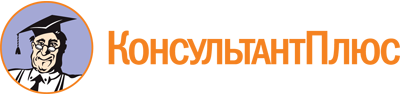 Постановление Губернатора Астраханской области от 19.06.2013 N 47
(ред. от 02.09.2022)
"О совете по жилищно-коммунальному хозяйству и об упразднении совета по энергосбережению и повышению энергоэффективности"Документ предоставлен КонсультантПлюс

www.consultant.ru

Дата сохранения: 06.11.2022
 Список изменяющих документов(в ред. Постановлений Губернатора Астраханской областиот 14.04.2014 N 28, от 19.02.2015 N 12, от 05.08.2015 N 65,от 01.06.2016 N 38, от 12.05.2017 N 42, от 08.06.2018 N 49,от 02.10.2018 N 83, от 27.03.2019 N 24, от 30.03.2020 N 49,от 02.09.2022 N 99)Список изменяющих документов(в ред. Постановлений Губернатора Астраханской областиот 19.02.2015 N 12, от 05.08.2015 N 65,от 01.06.2016 N 38, от 12.05.2017 N 42, от 02.09.2022 N 99)Список изменяющих документов(в ред. Постановления Губернатора Астраханской областиот 02.09.2022 N 99)Бабушкин И.Ю.-Губернатор Астраханской области, председатель советаБогомолов М.В.-заместитель председателя Правительства Астраханской области, первый заместитель председателя советаАфанасьев Д.А.-заместитель председателя Правительства Астраханской области, заместитель председателя советаБойправ О.Н.-заместитель министра строительства и жилищно-коммунального хозяйства Астраханской области, заместитель председателя советаСтепанищева О.В.-руководитель службы по тарифам Астраханской области, заместитель председателя советаСоколова О.Ю.-начальник отдела отраслевого анализа и мониторинга в ЖКХ департамента жилищно-коммунального хозяйства министерства строительства и жилищно-коммунального хозяйства Астраханской области, секретарь советаЧлены совета:Члены совета:Члены совета:Алейников И.А.-и.о. генерального директора муниципального унитарного предприятия города Астрахани "Астрводоканал" (по согласованию)Анашкина И.Б.-заместитель директора по экономике и финансам филиала публичного акционерного общества "Россети Юг" - "Астраханьэнерго" (по согласованию)Градов А.А.-управляющий общества с ограниченной ответственностью "Астраханские тепловые сети" (по согласованию)Давыдова Н.Р.-председатель Астраханской областной организации Общероссийского профсоюза работников жизнеобеспечения (по согласованию)Дмитриев А.В.-и.о. директора муниципального унитарного предприятия города Астрахани "Коммунэнерго" (по согласованию)Иванов И.А.-главный специалист-эксперт отдела товарных рынков и естественных монополий Управления Федеральной антимонопольной службы по Астраханской области (по согласованию)Кабацюра О.Е.-член Общественной палаты Астраханской областиКлыканов А.Б.-председатель комитета Думы Астраханской области по инфраструктурному развитию и строительству (по согласованию)Лимонов В.М.-депутат Городской Думы муниципального образования "Город Астрахань" (по согласованию)Мартынов И.А.-Председатель Думы Астраханской области (по согласованию)Медведев А.А.-главный инженер муниципального унитарного предприятия города Астрахани "Астрводоканал" (по согласованию)Монин В.В.-председатель комиссии "Архитектура, строительство и жилищно-коммунальное хозяйство" Общественной палаты муниципального образования "Город Астрахань" (по согласованию)Никитина Н.З.-член регионального штаба регионального отделения Общероссийского общественного движения "Народный фронт "За Россию" в Астраханской области, координатор проекта "Центр мониторинга благоустройства городской среды" (по согласованию)Пархомин С.В.-заместитель Председателя Думы Астраханской области (по согласованию)Подгайнов Д.В.-первый заместитель генерального директора общества с ограниченной ответственностью "ЛУКОЙЛ-Астраханьэнерго" (по согласованию)Раров А.С.-директор некоммерческой организации "Фонд капитального ремонта многоквартирных домов Астраханской области" (по согласованию)Репин В.Г.-заместитель председателя комитета по строительству Городской Думы муниципального образования "Город Астрахань" (по согласованию)Серебренников С.Л.-директор по сбыту электрической энергии публичного акционерного общества "Астраханская энергосбытовая компания" (по согласованию)Харисов Р.Л.-генеральный директор общества с ограниченной ответственностью "Газпром Межрегионгаз Астрахань" (по согласованию)Чернышова А.М.-руководитель исполкома регионального отделения Общероссийского общественного движения "Народный фронт "За Россию" в Астраханской области (по согласованию)Шихалиев К.Ш.-заместитель начальника управления по коммунальному хозяйству и благоустройству администрации муниципального образования "Город Астрахань" (по согласованию)Щепин В.В.-первый заместитель министра промышленности и природных ресурсов Астраханской области